Председатель                                                                                   А.В. ТихомировОБЩЕСТВЕННАЯ ОРГАНИЗАЦИЯ«РОССИЙСКИЙ ПРОФЕССИОНАЛЬНЫЙ СОЮЗ ТРУДЯЩИХСЯ АВИАЦИОННОЙ ПРОМЫШЛЕННОСТИ»ОБЩЕСТВЕННАЯ ОРГАНИЗАЦИЯ«РОССИЙСКИЙ ПРОФЕССИОНАЛЬНЫЙ СОЮЗ ТРУДЯЩИХСЯ АВИАЦИОННОЙ ПРОМЫШЛЕННОСТИ»ОБЩЕСТВЕННАЯ ОРГАНИЗАЦИЯ«РОССИЙСКИЙ ПРОФЕССИОНАЛЬНЫЙ СОЮЗ ТРУДЯЩИХСЯ АВИАЦИОННОЙ ПРОМЫШЛЕННОСТИ»ОБЩЕСТВЕННАЯ ОРГАНИЗАЦИЯ«РОССИЙСКИЙ ПРОФЕССИОНАЛЬНЫЙ СОЮЗ ТРУДЯЩИХСЯ АВИАЦИОННОЙ ПРОМЫШЛЕННОСТИ»(ПРОФАВИА)(ПРОФАВИА)(ПРОФАВИА)(ПРОФАВИА)ЦЕНТРАЛЬНЫЙ КОМИТЕТЦЕНТРАЛЬНЫЙ КОМИТЕТЦЕНТРАЛЬНЫЙ КОМИТЕТЦЕНТРАЛЬНЫЙ КОМИТЕТПОСТАНОВЛЕНИЕПОСТАНОВЛЕНИЕПОСТАНОВЛЕНИЕПОСТАНОВЛЕНИЕ13 октября 2022 г.МоскваМосква№04-01Об итогах выполнения Отраслевого соглашения по авиационной промышленности РФ на 2020-2022 гг. и заключении нового Отраслевого соглашения на период 2023-2025 гг.Об итогах выполнения Отраслевого соглашения по авиационной промышленности РФ на 2020-2022 гг. и заключении нового Отраслевого соглашения на период 2023-2025 гг.Заслушав и обсудив итоги выполнения Отраслевого соглашения по авиационной промышленности РФ на 2020-2022 гг., информацию о заключении нового Отраслевого соглашения и дальнейшем развитии социального партнёрства, изложенную в докладе Председателя профсоюза                                А.В. Тихомирова,  ЦК профсоюза отмечает, что Соглашение способствовало социальной защищённости трудящихся, сохранению льгот и гарантий, не закреплённых в законодательстве Российской Федерации, так как в большинстве организаций Отраслевое соглашение принималось в качестве руководства к действию и использовалось как основа при заключении коллективных договоров. Стороны принимали меры к достижению положительных результатов работы предприятий, совместно организовывали и проводили отраслевые конкурсы и мероприятия.Координационные советы профсоюза по взаимодействию с интегрированными структурами вносили на обсуждение с руководителями этих структур актуальные вопросы, совместно рассматривались и принимались решения по наиболее острым проблемам.При заинтересованном участии Департамента авиационной промышленности Минпромторга России, ОООР «Союз машиностроителей России» большинство пунктов действующего Соглашения выполнялось.Большинство предприятий обеспечивали рост заработной платы, отраслевая средняя заработная плата составила более четырех прожиточных минимумов трудоспособного населения в Российской Федерации, и впервые по итогам 2021 года в большинстве организаций заработная плата основных производственных рабочих установлена выше научно обоснованного Минимального отраслевого стандарта оплаты труда рабочих базовых профессий, разработанного Институтом труда Минздравсоцразвития России. Профсоюзными активистами систематически принимались меры по предотвращению травматизма и профессиональной заболеваемости, проведению пропаганды культуры производства, распространению передового опыта в области охраны труда и предотвращению неправомерной отмены гарантий и компенсаций работникам, занятым во вредных и (или) опасных условиях труда по результатам проведённой специальной оценки условий труда.Дальнейшее развитие получила практика заключения в организациях отдельных соглашений о дополнительных льготах и гарантиях для работников – членов профсоюза.Работодатели, в соответствии с Соглашением, принимали решения по ряду вопросов регулирования трудовых отношений, согласовывая их с профсоюзными комитетами.В соответствии с коллективными договорами на большинстве предприятий выделялись средства на проведение культурно-массовых и физкультурно-оздоровительных мероприятий, оказывалась материальная помощь. Для работников приобретались путёвки в санатории, пансионаты, дома отдыха, для их детей – в детские оздоровительные лагеря. Оказывалась адресная помощь, решались вопросы улучшения жилищных условий и организации здорового питания.  Большинство гарантий прав профсоюзных органов, изложенных в Отраслевом соглашении, удалось закрепить в коллективных договорах. Информации о нарушении прав профсоюзных органов от организаций не поступало.Наибольшее распространение получили такие способы привлечения и закрепления молодёжи, как наставничество, оказание социально-экономической поддержки при создании семьи, рождении ребёнка, участие молодёжи в конкурсах профессионального мастерства.Многие положения раздела «Работа с молодёжью» Соглашения, которые не нашли отражения в коллективных договорах организаций, предусмотрены и регулируются отдельными комплексными программами по привлечению и закреплению квалифицированных молодых работников в возрасте до 35 лет.Соотношение в уровнях оплаты труда 10% работников с наиболее высокой заработной платой и 10% с самой низкой заработной платой не более, чем 6 раз отмечалось в 78,6% организаций. Отмечая положительные темпы роста, стоит подчеркнуть, что данный показатель за 2019 год составлял 70%.Несмотря на масштабные изменения в законодательстве об охране труда нерешённым остаётся вопрос с дефицитом специалистов в службах охраны труда предприятий отрасли.В целом по отрасли в 40% коллективных договоров предусмотрено поощрение для уполномоченных по охране труда, а по итогам 2019 года этот показатель составлял 22%, что указывает на положительную динамику.Постановлением Президиума ЦК профсоюза от 12 октября 2022 г. № 10-08 утверждён новый состав профсоюзной стороны Отраслевой комиссии по регулированию социально-трудовых отношений с полномочиями на ведение коллективных переговоров, подготовку проекта Отраслевого соглашения и осуществление контроля выполнения Отраслевого соглашения. Проект подготовлен с учётом замечаний и предложений, поступивших от первичных и территориальных общественных организаций профсоюза, постоянных комиссий ЦК профсоюза, которые были рассмотрены, учтены и будут предметом в переговорном процессе как с интегрированными структурами, так и Минпромторгом России, и объединением работодателей.Центральный комитет профсоюза п о с т а н о в л я е т:          1. Считать Отраслевое соглашение по авиационной промышленности РФ на 2020-2022 гг. в основном выполненным.          2. Для повышения эффективности работы по защите социально-экономических прав и интересов членов профсоюза предложить:          2.1. Профсоюзу совместно с Департаментом авиационной промышленности Минпромторга России, ОООР «Союз машиностроителей России», интегрированными структурами и работодателями способствовать своевременному выполнению государственного оборонного заказа, федеральных целевых программ авиационного направления, добиваться приемлемых подходов по ценообразованию продукции военного назначения, в целом улучшения социально-экономического состояния работников предприятий отрасли.          2.2. Территориальным и первичным общественным организациям профсоюза:          2.2.1 Добиваться от работодателей проведения мероприятий по повышению заработной платы работников, сохранению реального содержания заработной платы через ее индексацию на величину не менее индекса потребительских цен в регионе.            2.2.2. Обратить особое внимание на соответствие заработной платы основных производственных рабочих показателям Минимального отраслевого стандарта оплаты труда.            2.2.3.	Продолжить практику заключения с работодателями отдельных соглашений о дополнительных льготах и гарантиях для членов профсоюза.            2.2.4. Обратить внимание работодателей на необходимость:            - укомплектования служб охраны труда.             - разработки и внедрения Положений, устанавливающих дифференцированный подход предоставления гарантий и компенсаций за работу во вредных и (или) опасных условиях труда.             - включения в коллективные договоры положений, направленных на мотивацию работы уполномоченных по охране труда.             2.2.5. Способствовать развитию и распространению положительной практики по обеспечению работников занятиями физической культурой, спортом и отдыхом, оздоровлением в медицинских учреждениях, профилакториях.             2.2.6.  Осуществлять контроль за своевременной уплатой страховых взносов в Пенсионный фонд, Фонд социального страхования (Социальный фонд России с 01.01.2023г.). Выявлять проблемные вопросы, возникающие при практическом применении новых пенсионных законов, разъяснять специфику нового пенсионного законодательства.             2.2.7.  Продолжить работу:             –  по принятию на предприятиях социальных программ, направленных на укрепление здоровья и обеспечение социальной защищённости работников. Особое внимание уделять жилищным вопросам, вопросам организации общественного питания, распространению социального пакета на членов профсоюза.             – по закреплению в коллективных договорах гарантий деятельности первичных профсоюзных общественных организаций, права на посещение рабочих мест.              – по включению программ по привлечению и закреплению квалифицированных молодых работников в возрасте до 35 лет в разделы основного текста коллективного договора или в качестве приложений к нему.             3. Поручить профсоюзной стороне Отраслевой комиссии по регулированию социально-трудовых отношений:             3.1. Продолжить работу по согласованию с объединением работодателей и Минпромторгом России положений Соглашения с учетом предложений и замечаний участников пленума ЦК профсоюза, инициировать работу отраслевой комиссии по регулированию социально-трудовых отношений.             3.2.  Совместно с руководством ОООР «Союз машиностроителей России», Департамента авиационной промышленности Минпромторга России и интегрированных структур по инициативе первичных профсоюзных общественных организаций рассматривать вопросы, связанные с невыполнением работодателями Отраслевого соглашения и коллективных договоров.           4.   Руководству профсоюза обратиться в Министерство промышленности и торговли России и в ОООР «Союз машиностроителей России» с предложением в письменной форме о начале коллективных переговоров по подготовке и заключению Отраслевого соглашения по авиационной промышленности на 2023-2025 гг.            5. При разработке текста Отраслевого соглашения на 2023-2025 гг. учитывать изменения законодательства Российской Федерации по всем направлениям работы профсоюза и актуализировать все пункты Отраслевого соглашения.            6. Поручить председателю профсоюза А.В. Тихомирову подписать от имени профсоюза «Отраслевое соглашение по авиационной промышленности на 2023-2025 гг.».             7. Первичным профсоюзным общественным организациям добиваться заключения коллективных договоров или дополнения действующих коллективных договоров в соответствии с новым Отраслевым соглашением.            8. Направить текст Отраслевого соглашения работодателям, в территориальные и первичные профсоюзные общественные организации в течение месяца после его подписания сторонами.            9. Контроль выполнения данного постановления возложить на заместителя председателя профсоюза Ю.И. Кононова.Заслушав и обсудив итоги выполнения Отраслевого соглашения по авиационной промышленности РФ на 2020-2022 гг., информацию о заключении нового Отраслевого соглашения и дальнейшем развитии социального партнёрства, изложенную в докладе Председателя профсоюза                                А.В. Тихомирова,  ЦК профсоюза отмечает, что Соглашение способствовало социальной защищённости трудящихся, сохранению льгот и гарантий, не закреплённых в законодательстве Российской Федерации, так как в большинстве организаций Отраслевое соглашение принималось в качестве руководства к действию и использовалось как основа при заключении коллективных договоров. Стороны принимали меры к достижению положительных результатов работы предприятий, совместно организовывали и проводили отраслевые конкурсы и мероприятия.Координационные советы профсоюза по взаимодействию с интегрированными структурами вносили на обсуждение с руководителями этих структур актуальные вопросы, совместно рассматривались и принимались решения по наиболее острым проблемам.При заинтересованном участии Департамента авиационной промышленности Минпромторга России, ОООР «Союз машиностроителей России» большинство пунктов действующего Соглашения выполнялось.Большинство предприятий обеспечивали рост заработной платы, отраслевая средняя заработная плата составила более четырех прожиточных минимумов трудоспособного населения в Российской Федерации, и впервые по итогам 2021 года в большинстве организаций заработная плата основных производственных рабочих установлена выше научно обоснованного Минимального отраслевого стандарта оплаты труда рабочих базовых профессий, разработанного Институтом труда Минздравсоцразвития России. Профсоюзными активистами систематически принимались меры по предотвращению травматизма и профессиональной заболеваемости, проведению пропаганды культуры производства, распространению передового опыта в области охраны труда и предотвращению неправомерной отмены гарантий и компенсаций работникам, занятым во вредных и (или) опасных условиях труда по результатам проведённой специальной оценки условий труда.Дальнейшее развитие получила практика заключения в организациях отдельных соглашений о дополнительных льготах и гарантиях для работников – членов профсоюза.Работодатели, в соответствии с Соглашением, принимали решения по ряду вопросов регулирования трудовых отношений, согласовывая их с профсоюзными комитетами.В соответствии с коллективными договорами на большинстве предприятий выделялись средства на проведение культурно-массовых и физкультурно-оздоровительных мероприятий, оказывалась материальная помощь. Для работников приобретались путёвки в санатории, пансионаты, дома отдыха, для их детей – в детские оздоровительные лагеря. Оказывалась адресная помощь, решались вопросы улучшения жилищных условий и организации здорового питания.  Большинство гарантий прав профсоюзных органов, изложенных в Отраслевом соглашении, удалось закрепить в коллективных договорах. Информации о нарушении прав профсоюзных органов от организаций не поступало.Наибольшее распространение получили такие способы привлечения и закрепления молодёжи, как наставничество, оказание социально-экономической поддержки при создании семьи, рождении ребёнка, участие молодёжи в конкурсах профессионального мастерства.Многие положения раздела «Работа с молодёжью» Соглашения, которые не нашли отражения в коллективных договорах организаций, предусмотрены и регулируются отдельными комплексными программами по привлечению и закреплению квалифицированных молодых работников в возрасте до 35 лет.Соотношение в уровнях оплаты труда 10% работников с наиболее высокой заработной платой и 10% с самой низкой заработной платой не более, чем 6 раз отмечалось в 78,6% организаций. Отмечая положительные темпы роста, стоит подчеркнуть, что данный показатель за 2019 год составлял 70%.Несмотря на масштабные изменения в законодательстве об охране труда нерешённым остаётся вопрос с дефицитом специалистов в службах охраны труда предприятий отрасли.В целом по отрасли в 40% коллективных договоров предусмотрено поощрение для уполномоченных по охране труда, а по итогам 2019 года этот показатель составлял 22%, что указывает на положительную динамику.Постановлением Президиума ЦК профсоюза от 12 октября 2022 г. № 10-08 утверждён новый состав профсоюзной стороны Отраслевой комиссии по регулированию социально-трудовых отношений с полномочиями на ведение коллективных переговоров, подготовку проекта Отраслевого соглашения и осуществление контроля выполнения Отраслевого соглашения. Проект подготовлен с учётом замечаний и предложений, поступивших от первичных и территориальных общественных организаций профсоюза, постоянных комиссий ЦК профсоюза, которые были рассмотрены, учтены и будут предметом в переговорном процессе как с интегрированными структурами, так и Минпромторгом России, и объединением работодателей.Центральный комитет профсоюза п о с т а н о в л я е т:          1. Считать Отраслевое соглашение по авиационной промышленности РФ на 2020-2022 гг. в основном выполненным.          2. Для повышения эффективности работы по защите социально-экономических прав и интересов членов профсоюза предложить:          2.1. Профсоюзу совместно с Департаментом авиационной промышленности Минпромторга России, ОООР «Союз машиностроителей России», интегрированными структурами и работодателями способствовать своевременному выполнению государственного оборонного заказа, федеральных целевых программ авиационного направления, добиваться приемлемых подходов по ценообразованию продукции военного назначения, в целом улучшения социально-экономического состояния работников предприятий отрасли.          2.2. Территориальным и первичным общественным организациям профсоюза:          2.2.1 Добиваться от работодателей проведения мероприятий по повышению заработной платы работников, сохранению реального содержания заработной платы через ее индексацию на величину не менее индекса потребительских цен в регионе.            2.2.2. Обратить особое внимание на соответствие заработной платы основных производственных рабочих показателям Минимального отраслевого стандарта оплаты труда.            2.2.3.	Продолжить практику заключения с работодателями отдельных соглашений о дополнительных льготах и гарантиях для членов профсоюза.            2.2.4. Обратить внимание работодателей на необходимость:            - укомплектования служб охраны труда.             - разработки и внедрения Положений, устанавливающих дифференцированный подход предоставления гарантий и компенсаций за работу во вредных и (или) опасных условиях труда.             - включения в коллективные договоры положений, направленных на мотивацию работы уполномоченных по охране труда.             2.2.5. Способствовать развитию и распространению положительной практики по обеспечению работников занятиями физической культурой, спортом и отдыхом, оздоровлением в медицинских учреждениях, профилакториях.             2.2.6.  Осуществлять контроль за своевременной уплатой страховых взносов в Пенсионный фонд, Фонд социального страхования (Социальный фонд России с 01.01.2023г.). Выявлять проблемные вопросы, возникающие при практическом применении новых пенсионных законов, разъяснять специфику нового пенсионного законодательства.             2.2.7.  Продолжить работу:             –  по принятию на предприятиях социальных программ, направленных на укрепление здоровья и обеспечение социальной защищённости работников. Особое внимание уделять жилищным вопросам, вопросам организации общественного питания, распространению социального пакета на членов профсоюза.             – по закреплению в коллективных договорах гарантий деятельности первичных профсоюзных общественных организаций, права на посещение рабочих мест.              – по включению программ по привлечению и закреплению квалифицированных молодых работников в возрасте до 35 лет в разделы основного текста коллективного договора или в качестве приложений к нему.             3. Поручить профсоюзной стороне Отраслевой комиссии по регулированию социально-трудовых отношений:             3.1. Продолжить работу по согласованию с объединением работодателей и Минпромторгом России положений Соглашения с учетом предложений и замечаний участников пленума ЦК профсоюза, инициировать работу отраслевой комиссии по регулированию социально-трудовых отношений.             3.2.  Совместно с руководством ОООР «Союз машиностроителей России», Департамента авиационной промышленности Минпромторга России и интегрированных структур по инициативе первичных профсоюзных общественных организаций рассматривать вопросы, связанные с невыполнением работодателями Отраслевого соглашения и коллективных договоров.           4.   Руководству профсоюза обратиться в Министерство промышленности и торговли России и в ОООР «Союз машиностроителей России» с предложением в письменной форме о начале коллективных переговоров по подготовке и заключению Отраслевого соглашения по авиационной промышленности на 2023-2025 гг.            5. При разработке текста Отраслевого соглашения на 2023-2025 гг. учитывать изменения законодательства Российской Федерации по всем направлениям работы профсоюза и актуализировать все пункты Отраслевого соглашения.            6. Поручить председателю профсоюза А.В. Тихомирову подписать от имени профсоюза «Отраслевое соглашение по авиационной промышленности на 2023-2025 гг.».             7. Первичным профсоюзным общественным организациям добиваться заключения коллективных договоров или дополнения действующих коллективных договоров в соответствии с новым Отраслевым соглашением.            8. Направить текст Отраслевого соглашения работодателям, в территориальные и первичные профсоюзные общественные организации в течение месяца после его подписания сторонами.            9. Контроль выполнения данного постановления возложить на заместителя председателя профсоюза Ю.И. Кононова.Заслушав и обсудив итоги выполнения Отраслевого соглашения по авиационной промышленности РФ на 2020-2022 гг., информацию о заключении нового Отраслевого соглашения и дальнейшем развитии социального партнёрства, изложенную в докладе Председателя профсоюза                                А.В. Тихомирова,  ЦК профсоюза отмечает, что Соглашение способствовало социальной защищённости трудящихся, сохранению льгот и гарантий, не закреплённых в законодательстве Российской Федерации, так как в большинстве организаций Отраслевое соглашение принималось в качестве руководства к действию и использовалось как основа при заключении коллективных договоров. Стороны принимали меры к достижению положительных результатов работы предприятий, совместно организовывали и проводили отраслевые конкурсы и мероприятия.Координационные советы профсоюза по взаимодействию с интегрированными структурами вносили на обсуждение с руководителями этих структур актуальные вопросы, совместно рассматривались и принимались решения по наиболее острым проблемам.При заинтересованном участии Департамента авиационной промышленности Минпромторга России, ОООР «Союз машиностроителей России» большинство пунктов действующего Соглашения выполнялось.Большинство предприятий обеспечивали рост заработной платы, отраслевая средняя заработная плата составила более четырех прожиточных минимумов трудоспособного населения в Российской Федерации, и впервые по итогам 2021 года в большинстве организаций заработная плата основных производственных рабочих установлена выше научно обоснованного Минимального отраслевого стандарта оплаты труда рабочих базовых профессий, разработанного Институтом труда Минздравсоцразвития России. Профсоюзными активистами систематически принимались меры по предотвращению травматизма и профессиональной заболеваемости, проведению пропаганды культуры производства, распространению передового опыта в области охраны труда и предотвращению неправомерной отмены гарантий и компенсаций работникам, занятым во вредных и (или) опасных условиях труда по результатам проведённой специальной оценки условий труда.Дальнейшее развитие получила практика заключения в организациях отдельных соглашений о дополнительных льготах и гарантиях для работников – членов профсоюза.Работодатели, в соответствии с Соглашением, принимали решения по ряду вопросов регулирования трудовых отношений, согласовывая их с профсоюзными комитетами.В соответствии с коллективными договорами на большинстве предприятий выделялись средства на проведение культурно-массовых и физкультурно-оздоровительных мероприятий, оказывалась материальная помощь. Для работников приобретались путёвки в санатории, пансионаты, дома отдыха, для их детей – в детские оздоровительные лагеря. Оказывалась адресная помощь, решались вопросы улучшения жилищных условий и организации здорового питания.  Большинство гарантий прав профсоюзных органов, изложенных в Отраслевом соглашении, удалось закрепить в коллективных договорах. Информации о нарушении прав профсоюзных органов от организаций не поступало.Наибольшее распространение получили такие способы привлечения и закрепления молодёжи, как наставничество, оказание социально-экономической поддержки при создании семьи, рождении ребёнка, участие молодёжи в конкурсах профессионального мастерства.Многие положения раздела «Работа с молодёжью» Соглашения, которые не нашли отражения в коллективных договорах организаций, предусмотрены и регулируются отдельными комплексными программами по привлечению и закреплению квалифицированных молодых работников в возрасте до 35 лет.Соотношение в уровнях оплаты труда 10% работников с наиболее высокой заработной платой и 10% с самой низкой заработной платой не более, чем 6 раз отмечалось в 78,6% организаций. Отмечая положительные темпы роста, стоит подчеркнуть, что данный показатель за 2019 год составлял 70%.Несмотря на масштабные изменения в законодательстве об охране труда нерешённым остаётся вопрос с дефицитом специалистов в службах охраны труда предприятий отрасли.В целом по отрасли в 40% коллективных договоров предусмотрено поощрение для уполномоченных по охране труда, а по итогам 2019 года этот показатель составлял 22%, что указывает на положительную динамику.Постановлением Президиума ЦК профсоюза от 12 октября 2022 г. № 10-08 утверждён новый состав профсоюзной стороны Отраслевой комиссии по регулированию социально-трудовых отношений с полномочиями на ведение коллективных переговоров, подготовку проекта Отраслевого соглашения и осуществление контроля выполнения Отраслевого соглашения. Проект подготовлен с учётом замечаний и предложений, поступивших от первичных и территориальных общественных организаций профсоюза, постоянных комиссий ЦК профсоюза, которые были рассмотрены, учтены и будут предметом в переговорном процессе как с интегрированными структурами, так и Минпромторгом России, и объединением работодателей.Центральный комитет профсоюза п о с т а н о в л я е т:          1. Считать Отраслевое соглашение по авиационной промышленности РФ на 2020-2022 гг. в основном выполненным.          2. Для повышения эффективности работы по защите социально-экономических прав и интересов членов профсоюза предложить:          2.1. Профсоюзу совместно с Департаментом авиационной промышленности Минпромторга России, ОООР «Союз машиностроителей России», интегрированными структурами и работодателями способствовать своевременному выполнению государственного оборонного заказа, федеральных целевых программ авиационного направления, добиваться приемлемых подходов по ценообразованию продукции военного назначения, в целом улучшения социально-экономического состояния работников предприятий отрасли.          2.2. Территориальным и первичным общественным организациям профсоюза:          2.2.1 Добиваться от работодателей проведения мероприятий по повышению заработной платы работников, сохранению реального содержания заработной платы через ее индексацию на величину не менее индекса потребительских цен в регионе.            2.2.2. Обратить особое внимание на соответствие заработной платы основных производственных рабочих показателям Минимального отраслевого стандарта оплаты труда.            2.2.3.	Продолжить практику заключения с работодателями отдельных соглашений о дополнительных льготах и гарантиях для членов профсоюза.            2.2.4. Обратить внимание работодателей на необходимость:            - укомплектования служб охраны труда.             - разработки и внедрения Положений, устанавливающих дифференцированный подход предоставления гарантий и компенсаций за работу во вредных и (или) опасных условиях труда.             - включения в коллективные договоры положений, направленных на мотивацию работы уполномоченных по охране труда.             2.2.5. Способствовать развитию и распространению положительной практики по обеспечению работников занятиями физической культурой, спортом и отдыхом, оздоровлением в медицинских учреждениях, профилакториях.             2.2.6.  Осуществлять контроль за своевременной уплатой страховых взносов в Пенсионный фонд, Фонд социального страхования (Социальный фонд России с 01.01.2023г.). Выявлять проблемные вопросы, возникающие при практическом применении новых пенсионных законов, разъяснять специфику нового пенсионного законодательства.             2.2.7.  Продолжить работу:             –  по принятию на предприятиях социальных программ, направленных на укрепление здоровья и обеспечение социальной защищённости работников. Особое внимание уделять жилищным вопросам, вопросам организации общественного питания, распространению социального пакета на членов профсоюза.             – по закреплению в коллективных договорах гарантий деятельности первичных профсоюзных общественных организаций, права на посещение рабочих мест.              – по включению программ по привлечению и закреплению квалифицированных молодых работников в возрасте до 35 лет в разделы основного текста коллективного договора или в качестве приложений к нему.             3. Поручить профсоюзной стороне Отраслевой комиссии по регулированию социально-трудовых отношений:             3.1. Продолжить работу по согласованию с объединением работодателей и Минпромторгом России положений Соглашения с учетом предложений и замечаний участников пленума ЦК профсоюза, инициировать работу отраслевой комиссии по регулированию социально-трудовых отношений.             3.2.  Совместно с руководством ОООР «Союз машиностроителей России», Департамента авиационной промышленности Минпромторга России и интегрированных структур по инициативе первичных профсоюзных общественных организаций рассматривать вопросы, связанные с невыполнением работодателями Отраслевого соглашения и коллективных договоров.           4.   Руководству профсоюза обратиться в Министерство промышленности и торговли России и в ОООР «Союз машиностроителей России» с предложением в письменной форме о начале коллективных переговоров по подготовке и заключению Отраслевого соглашения по авиационной промышленности на 2023-2025 гг.            5. При разработке текста Отраслевого соглашения на 2023-2025 гг. учитывать изменения законодательства Российской Федерации по всем направлениям работы профсоюза и актуализировать все пункты Отраслевого соглашения.            6. Поручить председателю профсоюза А.В. Тихомирову подписать от имени профсоюза «Отраслевое соглашение по авиационной промышленности на 2023-2025 гг.».             7. Первичным профсоюзным общественным организациям добиваться заключения коллективных договоров или дополнения действующих коллективных договоров в соответствии с новым Отраслевым соглашением.            8. Направить текст Отраслевого соглашения работодателям, в территориальные и первичные профсоюзные общественные организации в течение месяца после его подписания сторонами.            9. Контроль выполнения данного постановления возложить на заместителя председателя профсоюза Ю.И. Кононова.Заслушав и обсудив итоги выполнения Отраслевого соглашения по авиационной промышленности РФ на 2020-2022 гг., информацию о заключении нового Отраслевого соглашения и дальнейшем развитии социального партнёрства, изложенную в докладе Председателя профсоюза                                А.В. Тихомирова,  ЦК профсоюза отмечает, что Соглашение способствовало социальной защищённости трудящихся, сохранению льгот и гарантий, не закреплённых в законодательстве Российской Федерации, так как в большинстве организаций Отраслевое соглашение принималось в качестве руководства к действию и использовалось как основа при заключении коллективных договоров. Стороны принимали меры к достижению положительных результатов работы предприятий, совместно организовывали и проводили отраслевые конкурсы и мероприятия.Координационные советы профсоюза по взаимодействию с интегрированными структурами вносили на обсуждение с руководителями этих структур актуальные вопросы, совместно рассматривались и принимались решения по наиболее острым проблемам.При заинтересованном участии Департамента авиационной промышленности Минпромторга России, ОООР «Союз машиностроителей России» большинство пунктов действующего Соглашения выполнялось.Большинство предприятий обеспечивали рост заработной платы, отраслевая средняя заработная плата составила более четырех прожиточных минимумов трудоспособного населения в Российской Федерации, и впервые по итогам 2021 года в большинстве организаций заработная плата основных производственных рабочих установлена выше научно обоснованного Минимального отраслевого стандарта оплаты труда рабочих базовых профессий, разработанного Институтом труда Минздравсоцразвития России. Профсоюзными активистами систематически принимались меры по предотвращению травматизма и профессиональной заболеваемости, проведению пропаганды культуры производства, распространению передового опыта в области охраны труда и предотвращению неправомерной отмены гарантий и компенсаций работникам, занятым во вредных и (или) опасных условиях труда по результатам проведённой специальной оценки условий труда.Дальнейшее развитие получила практика заключения в организациях отдельных соглашений о дополнительных льготах и гарантиях для работников – членов профсоюза.Работодатели, в соответствии с Соглашением, принимали решения по ряду вопросов регулирования трудовых отношений, согласовывая их с профсоюзными комитетами.В соответствии с коллективными договорами на большинстве предприятий выделялись средства на проведение культурно-массовых и физкультурно-оздоровительных мероприятий, оказывалась материальная помощь. Для работников приобретались путёвки в санатории, пансионаты, дома отдыха, для их детей – в детские оздоровительные лагеря. Оказывалась адресная помощь, решались вопросы улучшения жилищных условий и организации здорового питания.  Большинство гарантий прав профсоюзных органов, изложенных в Отраслевом соглашении, удалось закрепить в коллективных договорах. Информации о нарушении прав профсоюзных органов от организаций не поступало.Наибольшее распространение получили такие способы привлечения и закрепления молодёжи, как наставничество, оказание социально-экономической поддержки при создании семьи, рождении ребёнка, участие молодёжи в конкурсах профессионального мастерства.Многие положения раздела «Работа с молодёжью» Соглашения, которые не нашли отражения в коллективных договорах организаций, предусмотрены и регулируются отдельными комплексными программами по привлечению и закреплению квалифицированных молодых работников в возрасте до 35 лет.Соотношение в уровнях оплаты труда 10% работников с наиболее высокой заработной платой и 10% с самой низкой заработной платой не более, чем 6 раз отмечалось в 78,6% организаций. Отмечая положительные темпы роста, стоит подчеркнуть, что данный показатель за 2019 год составлял 70%.Несмотря на масштабные изменения в законодательстве об охране труда нерешённым остаётся вопрос с дефицитом специалистов в службах охраны труда предприятий отрасли.В целом по отрасли в 40% коллективных договоров предусмотрено поощрение для уполномоченных по охране труда, а по итогам 2019 года этот показатель составлял 22%, что указывает на положительную динамику.Постановлением Президиума ЦК профсоюза от 12 октября 2022 г. № 10-08 утверждён новый состав профсоюзной стороны Отраслевой комиссии по регулированию социально-трудовых отношений с полномочиями на ведение коллективных переговоров, подготовку проекта Отраслевого соглашения и осуществление контроля выполнения Отраслевого соглашения. Проект подготовлен с учётом замечаний и предложений, поступивших от первичных и территориальных общественных организаций профсоюза, постоянных комиссий ЦК профсоюза, которые были рассмотрены, учтены и будут предметом в переговорном процессе как с интегрированными структурами, так и Минпромторгом России, и объединением работодателей.Центральный комитет профсоюза п о с т а н о в л я е т:          1. Считать Отраслевое соглашение по авиационной промышленности РФ на 2020-2022 гг. в основном выполненным.          2. Для повышения эффективности работы по защите социально-экономических прав и интересов членов профсоюза предложить:          2.1. Профсоюзу совместно с Департаментом авиационной промышленности Минпромторга России, ОООР «Союз машиностроителей России», интегрированными структурами и работодателями способствовать своевременному выполнению государственного оборонного заказа, федеральных целевых программ авиационного направления, добиваться приемлемых подходов по ценообразованию продукции военного назначения, в целом улучшения социально-экономического состояния работников предприятий отрасли.          2.2. Территориальным и первичным общественным организациям профсоюза:          2.2.1 Добиваться от работодателей проведения мероприятий по повышению заработной платы работников, сохранению реального содержания заработной платы через ее индексацию на величину не менее индекса потребительских цен в регионе.            2.2.2. Обратить особое внимание на соответствие заработной платы основных производственных рабочих показателям Минимального отраслевого стандарта оплаты труда.            2.2.3.	Продолжить практику заключения с работодателями отдельных соглашений о дополнительных льготах и гарантиях для членов профсоюза.            2.2.4. Обратить внимание работодателей на необходимость:            - укомплектования служб охраны труда.             - разработки и внедрения Положений, устанавливающих дифференцированный подход предоставления гарантий и компенсаций за работу во вредных и (или) опасных условиях труда.             - включения в коллективные договоры положений, направленных на мотивацию работы уполномоченных по охране труда.             2.2.5. Способствовать развитию и распространению положительной практики по обеспечению работников занятиями физической культурой, спортом и отдыхом, оздоровлением в медицинских учреждениях, профилакториях.             2.2.6.  Осуществлять контроль за своевременной уплатой страховых взносов в Пенсионный фонд, Фонд социального страхования (Социальный фонд России с 01.01.2023г.). Выявлять проблемные вопросы, возникающие при практическом применении новых пенсионных законов, разъяснять специфику нового пенсионного законодательства.             2.2.7.  Продолжить работу:             –  по принятию на предприятиях социальных программ, направленных на укрепление здоровья и обеспечение социальной защищённости работников. Особое внимание уделять жилищным вопросам, вопросам организации общественного питания, распространению социального пакета на членов профсоюза.             – по закреплению в коллективных договорах гарантий деятельности первичных профсоюзных общественных организаций, права на посещение рабочих мест.              – по включению программ по привлечению и закреплению квалифицированных молодых работников в возрасте до 35 лет в разделы основного текста коллективного договора или в качестве приложений к нему.             3. Поручить профсоюзной стороне Отраслевой комиссии по регулированию социально-трудовых отношений:             3.1. Продолжить работу по согласованию с объединением работодателей и Минпромторгом России положений Соглашения с учетом предложений и замечаний участников пленума ЦК профсоюза, инициировать работу отраслевой комиссии по регулированию социально-трудовых отношений.             3.2.  Совместно с руководством ОООР «Союз машиностроителей России», Департамента авиационной промышленности Минпромторга России и интегрированных структур по инициативе первичных профсоюзных общественных организаций рассматривать вопросы, связанные с невыполнением работодателями Отраслевого соглашения и коллективных договоров.           4.   Руководству профсоюза обратиться в Министерство промышленности и торговли России и в ОООР «Союз машиностроителей России» с предложением в письменной форме о начале коллективных переговоров по подготовке и заключению Отраслевого соглашения по авиационной промышленности на 2023-2025 гг.            5. При разработке текста Отраслевого соглашения на 2023-2025 гг. учитывать изменения законодательства Российской Федерации по всем направлениям работы профсоюза и актуализировать все пункты Отраслевого соглашения.            6. Поручить председателю профсоюза А.В. Тихомирову подписать от имени профсоюза «Отраслевое соглашение по авиационной промышленности на 2023-2025 гг.».             7. Первичным профсоюзным общественным организациям добиваться заключения коллективных договоров или дополнения действующих коллективных договоров в соответствии с новым Отраслевым соглашением.            8. Направить текст Отраслевого соглашения работодателям, в территориальные и первичные профсоюзные общественные организации в течение месяца после его подписания сторонами.            9. Контроль выполнения данного постановления возложить на заместителя председателя профсоюза Ю.И. Кононова.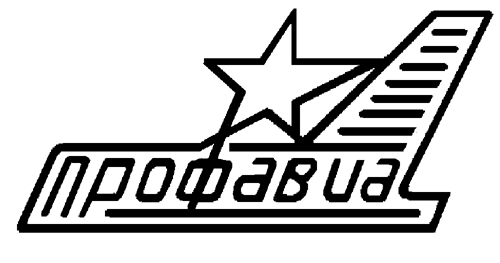 